REGULAMINORGANIZATORZY
Wąbrzeski Dom Kultury
ul. Wolności 47   87-200 Wąbrzeźno 
 tel./fax: 56 17 27, 56 688 23 42
 e-mail: animacja@wdkwabrzezno.pl
 www.wdkwabrzezno.ploraz
Miejska i Powiatowa Biblioteka Publiczna
im. Witalisa Szlachcikowskiego
ul. Matejki 11 B87-200 Wąbrzeźno
 tel./fax: 56 688 28 92
e-mail: xbiblo@poczta.onet.pl
www.biblioteka.wabrzezno.comPATRONAT
Miejska Telewizja Kablowa, Gazeta CWA, Gazeta PomorskaTERMIN I MIEJSCEKonkurs odbędzie się 23 listopada 2018 r. w Wąbrzeskim Domu KulturyRozpoczęcie: godz. 10.00CELE KONKURSUpopularyzacja poezji św. Jana Pawła II i Zbigniewa Herberta oraz uczczenie Roku Herberta i 100-lecia odzyskania przez Polskę niepodległości,rozwijanie zdolności recytatorskich oraz inwencji twórczych,promowanie młodych talentów,rozbudzanie zainteresowania szeroko rozumianą poezją
i poszukiwanie w niej wzorców i wartości istotnych w życiu człowieka.WARUNKI UCZESTNICTWA W KONKURSIE Do udziału w konkursie zapraszamy uczniów kl. VII i VIIIszkół podstawowych oraz młodzież gimnazjalną i ponadgimnazjalną.Każdy z uczestników zaprezentuje dwa wiersze o Polsce:- jeden autorstwa św. Jana Pawła II 	- drugi utwór Zbigniewa HerbertaZgłoszenie udziału w konkursie w formie pisemnej (patrz zał. 1) należy dostarczyć na adres organizatorów (WDK lub MiPBP)
w nieprzekraczalnym terminie do 9 listopada 2018r.Czas prezentacji dwóch wierszy nie powinien przekroczyć 7 minut.KRYTERIA OCENY
Organizatorzy zapewniają  profesjonalne jury, które oceniać będzie:dobór i zrozumienie tekstu,oryginalność interpretacji,dykcję i pamięciowe opanowanie tekstu, kulturę słowa,ogólny wyraz artystyczny.NAGRODYLaureaci otrzymają nagrody oraz dyplomy.Wszyscy uczestnicy konkursu zostaną nagrodzeni dyplomami.UWAGI KOŃCOWEAdministratorem danych osobowych zbieranych od uczestników 
i zwycięzców jest Wąbrzeski Dom Kultury oraz Miejska 
i Powiatowa Biblioteka Publiczna w Wąbrzeźnie. Przetwarzanie danych osobowych odbywać się będzie na zasadach przewidzianych w Rozporządzeniu Parlamentu Europejskiego
i Rady (UE) 2016/679 z dnia 27 kwietnia 2016 r. w sprawieochrony osób fizycznych w związku z przetwarzaniem danych osobowych i w sprawie swobodnego przepływu takich danych oraz uchylenia dyrektywy 95/46/WE (ogólne rozporządzenie o ochronie danych).Dane osobowe uczestników i zwycięzców będą przetwarzane 
w celu organizacji i przeprowadzenia konkursu, a także w celach marketingowych.Podanie danych osobowych ma charakter dobrowolny, ale jest niezbędne do udziału w konkursie.Uczestnikom konkursu, którzy podają dane osobowe przysługuje prawo dostępu do nich, do ich sprostowania, usunięcia, ograniczenia przetwarzania oraz cofnięcia zgody w dowolnym momencie.W przypadku małej ilości zgłoszeń, organizatorzy zastrzegają sobie możliwość odwołania konkursu.Nadesłanie karty zgłoszenia na konkurs jest jednoznaczne
z uznaniem warunków  niniejszego regulaminu.Sprawy nie ujęte w regulaminie, wynikłe w trakcie konkursu, rozpatrują organizatorzy w porozumieniu z jury.Koszty związane z przejazdem, ubezpieczeniem pokrywają instytucje delegujące.BLIŻSZE INFORMACJE U ORGANIZATORÓW KONKURSU
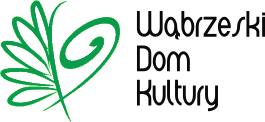 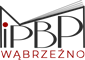 
XI EDYCJA
REGIONALNEGO KONKURSU RECYTATORSKIEGO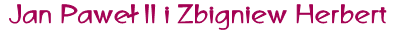 
- POETYCKI DIALOG -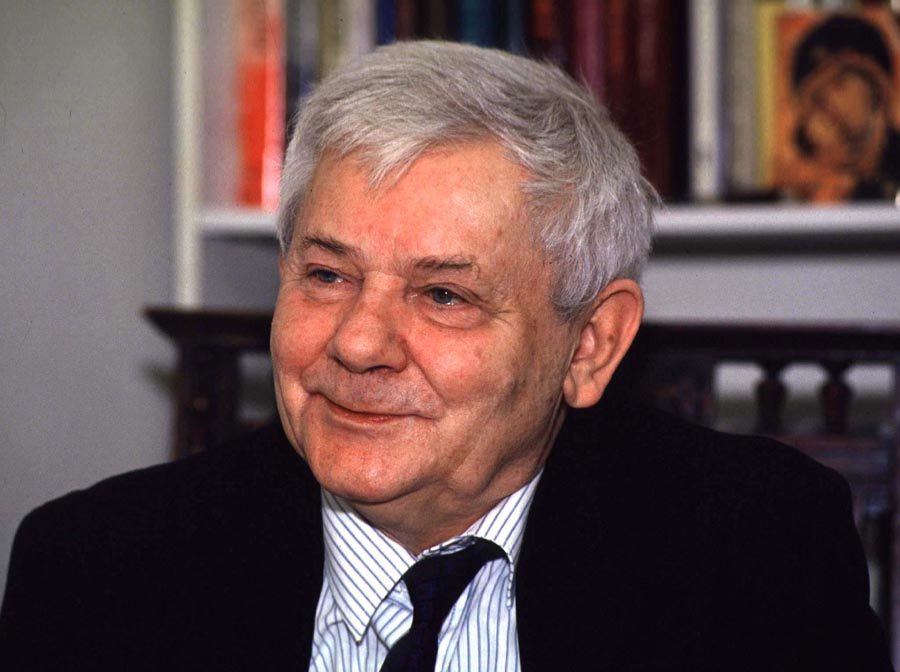 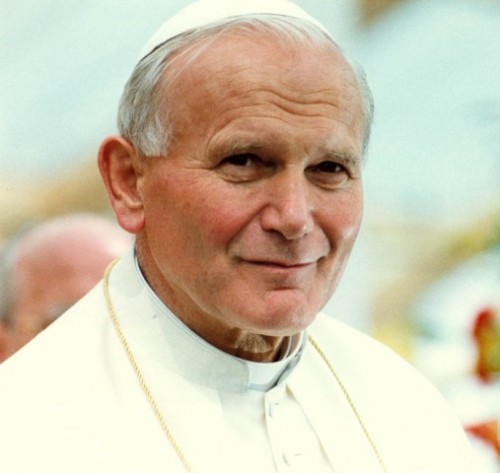 Wąbrzeźno, listopad 2018